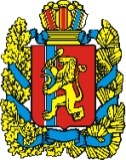 АДМИНИСТРАЦИЯ БОЛЬШЕКОСУЛЬСКОГО СЕЛЬСОВЕТАБОГОТОЛЬСКОГО РАЙОНАКРАСНОЯРСКОГО КРАЯПОСТАНОВЛЕНИЕ  19.02.2024  года           с. Большая Косуль                              № 6-пО проведении     публичных   слушаний «О внесении  изменений и  дополнений  в  Устав    Большекосульского       сельсовета Боготольского района Красноярского края».      В целях совершенствования отдельных положений Устава Большекосульского сельсовета Боготольского района Красноярского края и приведения его в соответствие с требованиями Федерального закона от 06.10.03г. № 131- ФЗ «Об общих принципах организации местного самоуправления в Российской Федерации», руководствуясь статьями 24, 57 Устава Большекосульского сельсовета Боготольского района Красноярского края, решением сельского Совета депутатов от 28.03.2017г. № 16-75 «О Положении об организации публичных слушаний в Большекосульском сельсовете»ПОСТАНОВЛЯЮ:1. Провести публичные слушания по обсуждению проекта Решения «О внесении изменений и дополнений в Устав Большекосульского сельсовета Боготольского района Красноярского края»   19 марта  2024года в 14-00 часов в актовом зале администрации Большекосульского сельсовета.2. Создать комиссию по подготовке и проведению публичных слушаний по утверждению проекта Решения «О внесении изменений и дополнений в Устав Большекосульского сельсовета Боготольского района Красноярского края» в составе согласно приложению.3. Предложения жителей Большекосульского сельсовета и иных участников публичных слушаний проекта Решения «О внесении изменений и дополнений в Устав Большекосульского сельсовета Боготольского района Красноярского края» к проекту и заявки для участия в публичных слушаниях в письменном виде принимаются по адресу: 662071, с. Большая Косуль, ул. Просвещения 2Б, Большекосульский сельсовет. Прием письменных предложений и заявок на участие в публичных слушаниях прекращается в 16.00 часов в день, предшествующий дню проведения публичных слушаний.4.  Глава Большекосульского сельсовета  Симон И.С.           - организовать прием письменных предложений и заявок участников публичных слушаний;подготовить информационное сообщение о дате, времени, месте проведения публичных слушаний по обсуждению проекта Решения «О внесении изменений и дополнений в Устав Большекосульского сельсовета Боготольского района Красноярского края»;обеспечить проведение публичных слушаний;представить Протокол публичных слушаний в Большекосульский сельский Совет     депутатов, Главе сельсовета, членам комиссии.5. Глава Большекосульского сельсовета И. С. Симон опубликовать проект Решение в газете «Земля боготольская»:- настоящее Постановление одновременно с проектом Решения Большекосульского сельского Совета депутатов «О внесении изменений и дополнений в Устав Большекосульского сельсовета Боготольского района Красноярского края» не позднее 5 рабочих дней, со дня внесения указанного проекта Решения в Большекосульский сельский Совет депутатов;- информационное сообщение о дате, времени, месте проведения публичных слушаний по обсуждению проекта Решения Большекосульского сельского Совета депутатов «О внесении изменений и дополнений в Устав Большекосульского сельсовета Боготольского района Красноярского края»» не позднее, чем за 10 дней до проведения публичных слушаний;         - протокол публичных слушаний не позднее, чем за 8 рабочих дней со дня проведения публичных слушаний.    6. Контроль за исполнением настоящего постановления оставляю за собой.    7. Опубликовать Постановление в общественно-политической газете «Земля боготольская» и разместить на  официальном сайте  Боготольского района www.bogotol-  r.ru. на странице Большекосульского сельсовета.      8.  Постановление вступает в силу   в день, следующий за днем его официального опубликования в общественно-политической газете «Земля боготольская». Глава Большекосульского сельсовета                                             И. С. Симон                     Приложение к ПостановлениюБольшекосульского сельсовета   от   19.02.2024   № 6-пСостав комиссии  по подготовке и проведению публичных слушаний по обсуждению проекта Решения « О внесении изменений и дополнений в Устав Большекосульского сельсовета Боготольского района Красноярского края».И. С. Симон –  Глава Большекосульского сельсовета, председатель комиссии;И. В. Гуркова  – специалист 1 категории  сельсовета, заместитель председателя комиссии;  Н. В. Лаврентьева  –  бухгалтер, секретарь комиссии;И. Н. Однодворцева -  Председатель Большекосульского сельского Совета депутатов; ИНФОРМАЦИОННОЕ СООБЩЕНИЕ         Большекосульский сельсовет сообщает, что   19  марта   2024 в 14-00 часов  в актовом зале Большекосульского сельсовета  (с. Большая Косуль, ул. Просвещения – 2Б) состоятся публичные слушания по обсуждению проекта  Решения Большекосульского сельского Совета депутатов «О внесении изменений и дополнений в Устав Большекосульского сельсовета Боготольского района Красноярского края», заявки для участия в публичных слушаниях в письменном виде принимаются по адресу 662071,  с.Большая Косуль ул. Просвещения 2Б. Прием письменных предложений и заявок на участие в публичных слушаниях прекращаются в 16.00 часов за 10 дней, предшествующих дню проведения публичных слушаний. Телефон для справок  27- 3-74.                                                                                    Администрация Большекосульского сельсовета.БОЛЬШЕКОСУЛЬСКИЙ СЕЛЬСКИЙ СОВЕТ ЕПУТАТОВ 
БОГОТОЛЬСКОГО РАЙОНА
КРАСНОЯРСКОГО КРАЯ                                                   РЕШЕНИЕ                                       ПРЕКТ                       .2024 г                      с. Большая Косуль                                № «О внесении изменений и дополненийв Устав Большекосульского сельсовета Боготольского района Красноярского края»В целях приведения в соответствие с действующим законодательством, на основании Федерального закона от 06.10.2003 № 131-ФЗ «Об общих принципах организации местного самоуправления в Российской Федерации», руководствуясь Уставом Большекосульского сельсовета Боготольского района  Красноярского края,  Большекосульский сельский Совет депутатов РЕШИЛ:Внести в Устав Большекосульского сельсовета Боготольского района Красноярского края  следующие изменения и дополнения:         1.1.	в статье 4:1.1.1. в пункте 8  слова «устанавливающие правовой статус организаций» заменить словами «муниципальные нормативные правовые акты, устанавливающие правовой статус организаций»;1.1.2. в пункте 10:- в абзаце 1 слово «(обнародование) исключить, слово «дополнительно» исключить;-  слова «В случае опубликования (размещения) полного текста муниципального правового акта на указанном портале, объемные графические и табличные приложения к нему в печатном издании могут не приводиться» исключить;1.2. в пункте 3 статьи 17 слова «устанавливающие правовой статус организаций» заменить словами «муниципальные нормативные правовые акты, устанавливающие правовой статус организаций»;1.3. в пункте 7 статьи 26 слова «устанавливающие правовой статус организаций» заменить словами «муниципальные нормативные правовые акты, устанавливающие правовой статус организаций».1.4. в статье 28.2:1.1.1. в пункте 1 слова «шести лет» заменить словами «пяти лет»;1.1.2. в пункте 3 слова «шесть лет» заменить словами «пять лет», слова «четыре процента» заменить словами «пять процентов»;1.5. статью 58 дополнить пунктом 4 следующего содержания:«6. Действие подпункта 26 пункта 1 статьи 6 Устава приостановлено до 01.01.2026 г. в соответствии с Законом Красноярского края от 22.12.2023 № 6-2405 «О приостановлении действия подпункта «л» пункта 1 статьи 1 Закона края «О закреплении вопросов местного значения за сельскими поселениями Красноярского края».».2. Контроль за исполнением Решения возложить на Главу  Большекосульского сельсовета  Симон Ирину Сергеевну.3. Настоящее Решение о внесении изменений в Устав Большекосульского сельсовета Боготольского района Красноярского края вступает в силу со дня официального опубликования (обнародования).Глава Большекосульского сельсовета обязан опубликовать (обнародовать) зарегистрированное настоящее Решение в течение семи дней со дня поступления из Управления Министерства юстиции Российской Федерации по Красноярскому краю уведомления о включении сведений о настоящем решении в государственный реестр уставов муниципальных образований Красноярского края.Председатель  Большекосульского               Глава Большекосульского Совета депутатов                                           сельсовета	  __________И. Н. Однодворцева                     __________И. С. Симон 